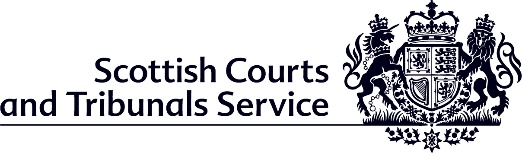 Research Access Request To: Lord President / Lord Justice General/ Sheriff Principal/Chamber President (delete as appropriate)  Date: Research Title: Name of Lead Researcher:Research Institution (if applicable):Type of Research Requested (select all that apply):-Other research type sought:- Research Timescales: 1Access requests should be addressed to the Lord President except when the research access relates to criminal courts in those circumstances the access request should be addressed to the Lord Justice General (the Lord President’s title when dealing with Criminal matters). This document should also be used to send requests to the Sheriffs Principal and Chamber Presidents once access has been granted by the Lord President.  Details of Research: (purpose, aims, objectives, outcomes and use)Research Methodology: (include how, when and where the research will take place)Expectations of SCTS/Judicial Office Holders: (if requests to interview, include an indication of how many interviews and anticipated duration.  A copy of the proposed questions must be attached separately)Compliance with Data Protection and GDPR: (state if a Records Access Form and/or a Data Access Form has/have been completed and attach to the research access request)Additional Information: (Please include any other relevant information which is not covered elsewhere, e.g. involvement in court/tribunal proceedings)Access to SCTS Records and/or DataAccess to interview SCTS staffAccess to interview judicial office holdersAccess to interview tribunal membersOther (please specify below)